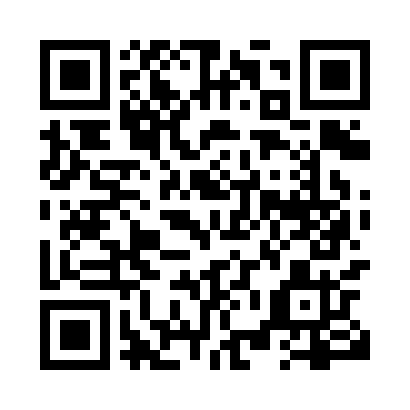 Prayer times for Grand Etang, Nova Scotia, CanadaWed 1 May 2024 - Fri 31 May 2024High Latitude Method: Angle Based RulePrayer Calculation Method: Islamic Society of North AmericaAsar Calculation Method: HanafiPrayer times provided by https://www.salahtimes.comDateDayFajrSunriseDhuhrAsrMaghribIsha1Wed4:105:491:016:038:149:532Thu4:085:471:016:048:169:553Fri4:065:461:016:058:179:574Sat4:045:441:016:068:189:595Sun4:025:431:016:068:2010:016Mon4:005:411:016:078:2110:037Tue3:585:401:016:088:2210:058Wed3:565:391:016:098:2310:079Thu3:545:371:016:098:2510:0910Fri3:525:361:016:108:2610:1111Sat3:505:351:016:118:2710:1212Sun3:485:331:016:128:2810:1413Mon3:465:321:016:128:3010:1614Tue3:445:311:016:138:3110:1815Wed3:425:301:016:148:3210:2016Thu3:405:281:016:158:3310:2217Fri3:385:271:016:158:3410:2418Sat3:375:261:016:168:3610:2619Sun3:355:251:016:178:3710:2820Mon3:335:241:016:178:3810:3021Tue3:315:231:016:188:3910:3122Wed3:305:221:016:198:4010:3323Thu3:285:211:016:198:4110:3524Fri3:265:201:016:208:4210:3725Sat3:255:191:016:218:4310:3826Sun3:235:191:016:218:4410:4027Mon3:225:181:016:228:4510:4228Tue3:205:171:026:228:4610:4329Wed3:195:161:026:238:4710:4530Thu3:185:161:026:248:4810:4731Fri3:175:151:026:248:4910:48